 О проведении соревнований –Первенство города Канска по автомобильному спортуНа основании календарного плана спортивно-массовых и оздоровительных мероприятий и соревнований с участием спортсменов и команд города Канска на 2013 год, утвержденного постановлением администрации города Канска № 1990 от 29.12.2012 г.,в целях популяризации и развития технических видов спорта на территории города Канска, пропаганды здорового образа жизни, руководствуясь ст. 30, 35 Устава города Канска, ПОСТАНОВЛЯЮ:1. Отделу физической культуры, спорта, туризма и молодежной политики администрации города Канска (О.Н. Алекторская),МО «ДОСААФ РОССИИ» г.Канска Красноярского края (Е.Е. Трофимова)организовать и провести Первенство города Канска по автомобильному  спорту (трековые гонки) в районе старого военного аэродрома21декабря 2013 г., начало в 9.00 часов.2. Утвердить план организационных мероприятий по подготовке и проведению соревнований (приложение № 1).3.Утвердить программу мероприятий по подготовке и проведению соревнований (приложение № 2).4. Утвердить положение о проведении соревнований - чемпионата Красноярского края по автомобильному кроссу (приложение №3).5. Рекомендовать межмуниципальному отделу МВД России «Канский» (К.К. Крижус) обеспечить безопасность движения транспорта и охрану общественного порядка во время и на месте проведения соревнований.6. Муниципальному бюджетному учреждению здравоохранения «Канская центральная городская больница» (В.А. Шиповалов) организовать медицинское обслуживание соревнований.7. Уведомить муниципальное учреждение «Управление по делам ГО и ЧС» (А.В. Комарчев) о проведении соревнований.8. Рекомендовать МО ДОСААФ России города Канска Красноярского края (Е.Е.Трофимова) обеспечить штаб проведения соревнования  и контроль за пропускной системой в закрытый парк.9. Консультанту главы города по связям с общественностью отдела организационной работы, делопроизводства, кадров и муниципальной службы (Н.И. Никонова) разместить данное постановление на официальном сайте муниципального образования город Канск в сети Интернет.10. Контроль за исполнением данного постановления возложить на заместителя Главы города Канска по социальнойполитике Н.И. Князеву.11. Постановление вступает в силу со дня подписания.Глава города Канска                                                              Н.Н. КачанПлан организационных мероприятий по подготовке и проведению Первенство города Канскапо автомобильному спорту(трековые гонки) Исполняющий обязанностиначальника Отдела ФКСТиМП			О.Н. АлекторскаяПрограмма мероприятий по подготовке и проведению Первенство городаКанскапо автомобильному спорту(трековые гонки)20.12.2013 г. (пятница)21.12.2013г. (суббота)Примечание: Расписание соревнований может быть изменено ГСК, в связи с количеством заявленных участников. Информация об этом будет вывешена на щитах информации.Исполняющий обязанностиначальника отдела ФКСТиМПО.Н. АлекторскаяПоложениео проведении соревнований –Первенство города Канска по автомобильному спорту(трековые гонки) 20.12-21.12.2013 г.1. Цель проведения соревнованийСоревнования проводятся с целью развития и популяризации автомобильного спорта в г. Канске и Красноярском крае в целом, повышения водительского мастерства участников дорожного движения, формирования здорового образа жизни и организации досуга жителей г. Канска. Повышения уровня физической закалки молодежи и подростков, формирования у них волевых и гражданско-патриотических качеств. Создания условий для практического осуществления программ сохранения и возрождения автомобильного спорта, поддержки инициатив самодеятельных коллективов и содействия их реализации.2. Организатор соревнований2.1. Данные соревнования являются традиционными в городе Канске в классе «А-1600», «Д2Н-1500», «Д2-2500»  по зимним трековым автомобильным гонкам.2.2.Организатором соревнования является Отдел физической культуры, спорта, туризма  и молодежной политики администрации г.Канска и МО«ДОСААФ РОССИИ» г.Канска Красноярского края  Непосредственное проведение соревнований возлагается на Красноярскую спортивную   федерацию автомобильного спорта. 2.3.Соревнования проводятся в соответствии со Спортивным Кодексом Российской Автомобильной Федерации (СК РАФ) и приложениями к нему, и Правилами  организации и проведения Официальных соревнований РАФ по зимним автомобильным трековым и ледовым гонкам 2013 года (ПТЛ-010), Регламентом Чемпионата и Кубков России по зимним трековым автомобильным гонкам 2013 г. (РЧиКТ), Классификацией и техническими требованиями к автомобилям, участвующим в спортивных соревнования (КиТТ).3. Официальные лица3.1. коллегия спортивных комиссаров         Председатель – Максимов А.А. Красноярск;Спортивный комиссар - Максимов А.А. Красноярск;Спортивный комиссар- Флеер Е.Г. Красноярск;3.2    Наблюдатель ЦАМК ДОСААФ - (по согласованию)3.3    Состав главной судейской коллегии:Главный судья, руководитель гонки – А.А. Максимов г. Красноярск;Главный секретарь – О.А. Переверзева, г.Красноярск;Секретарь ВЦ – Е.Х.Хайбулина, г.Канск;Технические комиссары: В.Н. Быков, г.Красноярск, А.С.Борисевич, г.Канск;Старший судья выпуска – Ю.А. Лапицкий , г.Канск;Старший судья старта – А.С. Лапун, г.Канск;Старший судья финиша – О.А. Колосов, г.Канск;Старший судья счета кругов – Е.Х.Хайбулина, г.Канск;Судья информатор – А.А. Голубев, г.Канск;Главный хронометрист – Е.Х. Хайбулина, г. Канск;Судья по безопасности и маршруту- А.С.Борисевич, г.Канск;Офицер по связи с участниками – Д.Е Флеер, Красноярск, ;Главный врач соревнований – (по согласованию);Представитель по работе со СМИ – Е.Г. Флеер, г.Красноярск;Директор соревнований – А.А. Голубев г. Канск.* Возможны изменения.4. Трасса4.1. Соревнование  проводится на территории старого военного             аэродрома, имеющем следующие характеристики:длина  трека -  1400 м;ширина дорожки по всей длине – не менее 25м.покрытие трассы – снежный накат;движение по трассе – против часовой стрелки.Паддок и Закрытый парк находятся внутри трассы.Паспорт трассы  на трассу имеются. 4.2.Требования  по  подготовке  трассы  и  организации  безопасности проведения соревнований соответствуют  приложению  к ПТЛ-010.5.Участники5.1. К  участию в соревнованиях классов  «А-1600», «Д2Н-1500», «Д2-2500» допускаются  любые юридические  и физические лица, подавшие заявку организатору соревнования, имеющие  действующую лицензию  Участника, выданную РАФ, а в качестве водителя – любые  физические лица, не моложе 16 лет (в соответствии с п. 3.1. ПТЛ-010),  имеющие  действующую  Лицензию  Водителя  категории не ниже  D,  выданную РАФ, а также  действующую  медицинскую  справку  о  допуске  к  соревнованиям  по  автомобильному  спорту, страховые полюса на сумму не менее 5000 рублей. Водители, которым на момент проведения соревнования не исполнилось 18 лет, обязаны предъявить нотариально заверенное письменное согласие на их участие в соревновании от обоих родителей. Допуск имеющих такие документы 6. Автомобили6.1.К участию в соревнованиях в классах «А-1600», «Д2Н-1500», «Д2-2500» допускаются автомобили, соответствующие действующим Техническим требованиям, Специальным требованиям к автомобилям класса «А-1600», «Д2Н-1500», «Д2-2500» участвующим  по зимним трековых гонкам 2013 г. гонках  (Приложение 1 к РЧиКТ), имеющие технический паспорт автомобиля РАФ.7. Заявки, заявки и заявочные взносы7.1. Заявки для участия в соревнованиях должны быть поданы не позднее  20 декабря 2013 г. в секретариат организатора соревнований МО «ДОСААФ» РОССИИ г.Канска Красноярского края (8-913-836-0331), е-mail:Golubev-a@list.ru         7.2.Стартовый  взнос  на участие в соревнованиях 2000 рублей  за  одного  водителя.         7.3.Стартовые  взносы   оплачиваются  на  административных   проверках.8. Условия проведения соревнований.8.1.Соревнования проводятся в соответствии с РЧ и КТ по таблице 16-и на 6-и дорожках с 6-ю Запасными Водителями.8.2. Организатор проводит свободную  тренировку, обеспечивающую право  нахождения  каждого зарегистрированного автомобиля на зачётной трассе не менее чем 4 круга. Одновременно на трассе находятся шесть автомобилей. Необходимость  участия  в  Свободной  тренировке  каждый  водитель определяет  самостоятельно.Повторный  выезд  автомобиля  на  свободную  тренировку  запрещён.8.3. Порядок выезда на квалификационные заезды определяется по жребию. Квалификационные заезды проводятся в два цикла – 3 круга по два автомобиля. Один круг разгон, 2 круга  зачетные.8.4. По результатам квалификационных заездов Водителям,  предоставляется право последовательного выбора  стартовых номеров с 1 до 16 - основной состав и с 17 по 22 - запасные водители.8.5Зачётный заезд состоит из 4-х кругов.8.6. Стартовая команда подается флагом. Участники и автомобили подчиняютсякомандам судьи- стартера с момента поднятия им  флага до момента отмашки (опускания флага).8.7. Для определения результатов соревнований применяется электронный хронометраж с использованием секундомеров.9. Определение результатов9.1.Соревнования проводятся по таблице 16-и на  6 дорожках. Очки начисляются:Победитель этапа определяется  по  наибольшей  сумме  набранных  очков.9.2. При равенстве очков за 1-е, 2-е и 3-е места проводится  переезд. Невыезд на старт переезда считается отказом и преимущество получает  явившийся  на  старт  Водитель.10.Награждение 10.1.Награждение на соревнованиях  проводит организатор соревнования.10.3. Победители и призеры этапа награждаются медалями и ценными 11. ПротестыАпелляции11.1. Протесты и апелляции подаются в соответствии со ст.18 ПТЛ-010 и ст.13 РЧиКТ.Протесты и апелляции подаются в письменной форме и адресованы Руководителю гонки. Решение по протесту выносится Спортивными комиссарами.11.2. Сумма залога при подаче протеста передается Организатору этапа и составляет 10000 рублей.11.3. При подаче протеста, рассмотрение которого требует разборки двигателя или коробки передач протестующий Участник должен внести помимо основного залога дополнительный залог на демонтажные работы:- по двигателю – 10 000 рублей,- по коробке передач – 5 000 рублей.При этом, если протест оказался обоснованным, дополнительный залог будет возвращен Участнику, подавшему протест12. Толкованиеи изменениерегламента12.1.Правом толкования Регламента пользуются Спортивные комиссары. Они же имеют право вносить изменения, вызванные форс-мажорными обстоятельствами или соображениями обеспечения безопасности (Статья 141 СК РАФ).12.2. Все изменения к Регламенту доводятся до участников путем публикации на Официальном табло информации или через Офицера по связи с участниками.13. Реклама13.1. При выдаче рекламы публикуются рисунки автомобиля с обозначением мест, резервируемых для размещения Обязательной (над стартовыми номерами размером 14х50 см и на передней части капота размером не более, чем 30х70 см или эквивалентной площади) и Необязательной рекламы Организатора (на крыше, лобовом стекле и заднем и переднем  крыле).13.2. Развертывание Участниками любой рекламы и рекламной торговли на месте соревнований может осуществляться только по согласованию с Организатором. На месте стоянки команды разрешена установка  одного флага на один заявленный спортивный автомобиль.14. Финансовые расходы14.1.  Финансовые расходы, связанные с непосредственным проведением соревнований (награждение чемпионов и призеров соревнования, оплата судей, официальных лиц, делегированных  Красноярской спортивной  федерацией автомобильного спорта осуществляет МО  «ДОСААФ» РОССИИ г. Канска Красноярского края.Исполняющий обязанности начальника Отдела ФКСТиМП					О.Н. Алекторская 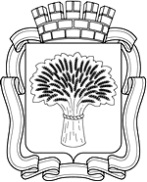 Российская ФедерацияАдминистрация города Канска
Красноярского краяПОСТАНОВЛЕНИЕРоссийская ФедерацияАдминистрация города Канска
Красноярского краяПОСТАНОВЛЕНИЕРоссийская ФедерацияАдминистрация города Канска
Красноярского краяПОСТАНОВЛЕНИЕРоссийская ФедерацияАдминистрация города Канска
Красноярского краяПОСТАНОВЛЕНИЕ13.122013 г.№1831Приложение № 1 к постановлениюадминистрации   города    Канскаот ___________ 2013 г. № ______№МероприятиеСрокиОтветственный1.2.Подготовить трассу к соревнованиям20.12.2013 г.Е.Е. Трофимова3.Организовать медицинское обслуживание в дни соревнований.21.12.2013 г.с 09.00 ч.В.А. Шиповалов 4.Обеспечить противопожарную безопасность и присутствие отряда экстренного реагирования на  месте проведения соревнований21.12.13 г.с 09.00 ч.А.В. Комарчев5.Обеспечить безопасность движения и охрану общественного порядка на месте  проведении соревнований21.12.13 г.с 09.00 ч.К.К. Крижус 6.Организовать предстартовое медицинское обследование участников соревнований21.12.13 г.с 09.00 до 10.00Е.Е. Трофимова7.Организовать работу секретариата и ГСК 21.12.13 г.с 09.00 Е.Е. Трофимова8.Организовать работу со СМИ по освещению проведению соревнований20.12- 21.12.13 г.Н.И. Никонова 9.Создать комиссию по награждению. Приобрести призыдо 21.12.13 г.Е.Е. Трофимова10.Подготовка грамот победителям и призерам.до 21.12.13г.Е.Е. Трофимова11.Обеспечить работу штаба соревнований и пропускную систему в закрытый парк.21.12.13 г.с 09.00 до 17.30Е.Е. Трофимова12.Ответственный за проведение соревнований 20.12-21.12.13 г.Е.Е. ТрофимоваПриложение № 2 к постановлениюадминистрации   города    Канскаот ___________ 2013 г. № ______15.00-18.00               Прибытие участников        Предварительная регистрацияТерритория старого военного        аэродрома09.00-10.00Медицинский осмотрТерритория старого военного           аэродрома09.00-10.00Предстартовый  ТОТерритория старого военного           аэродрома10.00-11.45Классификационные заездыТерритория старого военного           аэродрома11.45-12.00Торжественное открытие соревнованийТерритория старого военного           аэродрома      12.00-16.30Финальные заездыТерритория старого военного           аэродрома            17.00-17.30Награждение победителей ипризёровТерритория старого военного           аэродрома            17.30Пресс – конференция Территория старого военного           аэродрома                  Приложение № 3 к постановлениюадминистрации   города    Канскаот ___________ 2013 г. № ______за 1 место- 5за 4 место- 2 за 2 место- 4 за 5 место- 1 за 3 место- 3 за 6 место- 0